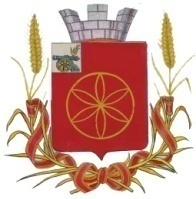 АДМИНИСТРАЦИЯ  МУНИЦИПАЛЬНОГО  ОБРАЗОВАНИЯРУДНЯНСКИЙ  РАЙОН  СМОЛЕНСКОЙ ОБЛАСТИП  О  С  Т  А Н  О  В  Л  Е Н  И  Еот 10.08.2023 № 270 О внесении изменений в постановление Администрации муниципального образования Руднянский район Смоленской области от 12.10.2022 г. № 309В целях исполнения рекомендаций и обеспечения межведомственного взаимодействия при оказании поддержки участникам специальной военной операции и членам их семей на территории муниципального образования Руднянский район Смоленской области        Администрация муниципального образования Руднянский район Смоленской области п о с т а н о в л я е т:1. Внести в Положение об организации работы муниципального штаба поддержки семей участников специальной военной операции, утвержденное постановлением Администрации муниципального образования Руднянский район Смоленской области № 309 от 12.10.2022 г. «О создании муниципального штаба поддержки семей участников специальной военной операции» следующие изменения:1.1. Пункт 2.7 раздела 2 «Организация работы муниципального штаба» изложить в следующей редакции:«Заседания муниципального штаба проводить еженедельно при участии социальных координаторов с ведением протоколов, в которых будут отражены проблемы членов семей участников специальной военной операции, сроки их устранения, а также возможные пути их оперативного решения.».1.2. В разделе 4 «Организация мероприятий по поддержке участников СВО и членов их семей» изменить пункт 4.1. изложив его в следующей редакции:«4.1. Осуществление совместных выездов для организации мероприятий по поддержке участников СВО и членов их семей осуществляется членами муниципального штаба, представители которых включены в его состав, а также привлеченными лицами согласно п.2.5 настоящего Положения с социальным координатором для оценки ситуации на местах.».2. Опубликовать постановление в газете «Руднянский голос» и разместить на официальном сайте муниципального образования Руднянский район Смоленской области.3. Контроль за исполнением настоящего постановления оставляю за собой.Глава муниципального образования Руднянский район Смоленской области                		                Ю.И. Ивашкин